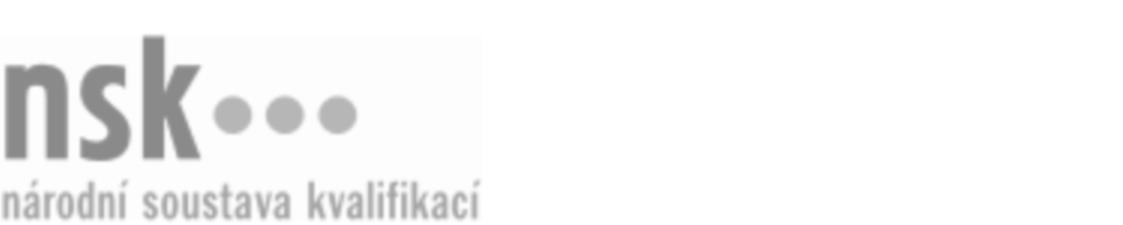 Další informaceDalší informaceDalší informaceDalší informaceDalší informaceDalší informaceObsluha obráběcích center v nábytkářské výrobě (kód: 33-057-H) Obsluha obráběcích center v nábytkářské výrobě (kód: 33-057-H) Obsluha obráběcích center v nábytkářské výrobě (kód: 33-057-H) Obsluha obráběcích center v nábytkářské výrobě (kód: 33-057-H) Obsluha obráběcích center v nábytkářské výrobě (kód: 33-057-H) Obsluha obráběcích center v nábytkářské výrobě (kód: 33-057-H) Obsluha obráběcích center v nábytkářské výrobě (kód: 33-057-H) Autorizující orgán:Autorizující orgán:Ministerstvo průmyslu a obchoduMinisterstvo průmyslu a obchoduMinisterstvo průmyslu a obchoduMinisterstvo průmyslu a obchoduMinisterstvo průmyslu a obchoduMinisterstvo průmyslu a obchoduMinisterstvo průmyslu a obchoduMinisterstvo průmyslu a obchoduMinisterstvo průmyslu a obchoduMinisterstvo průmyslu a obchoduSkupina oborů:Skupina oborů:Zpracování dřeva a výroba hudebních nástrojů (kód: 33)Zpracování dřeva a výroba hudebních nástrojů (kód: 33)Zpracování dřeva a výroba hudebních nástrojů (kód: 33)Zpracování dřeva a výroba hudebních nástrojů (kód: 33)Zpracování dřeva a výroba hudebních nástrojů (kód: 33)Povolání:Povolání:Kvalifikační úroveň NSK - EQF:Kvalifikační úroveň NSK - EQF:3333333333Platnost standarduPlatnost standarduPlatnost standarduPlatnost standarduPlatnost standarduPlatnost standarduPlatnost standarduStandard je platný od: 19.06.2020Standard je platný od: 19.06.2020Standard je platný od: 19.06.2020Standard je platný od: 19.06.2020Standard je platný od: 19.06.2020Standard je platný od: 19.06.2020Standard je platný od: 19.06.2020Obsluha obráběcích center v nábytkářské výrobě,  29.03.2024 13:43:24Obsluha obráběcích center v nábytkářské výrobě,  29.03.2024 13:43:24Obsluha obráběcích center v nábytkářské výrobě,  29.03.2024 13:43:24Obsluha obráběcích center v nábytkářské výrobě,  29.03.2024 13:43:24Obsluha obráběcích center v nábytkářské výrobě,  29.03.2024 13:43:24Strana 1 z 2Další informaceDalší informaceDalší informaceDalší informaceDalší informaceDalší informaceDalší informaceDalší informaceDalší informaceDalší informaceDalší informaceDalší informaceDalší informaceÚplné profesní kvalifikaceÚplné profesní kvalifikaceÚplné profesní kvalifikaceÚplné profesní kvalifikaceÚplné profesní kvalifikaceÚplné profesní kvalifikaceÚplné profesní kvalifikaceÚplnou profesní kvalifikaci Obsluha obráběcích center v nábytkářské výrobě (kód: 33-99-H/19) lze prokázat předložením osvědčení o získání některé z uvedených profesních kvalifikací:Úplnou profesní kvalifikaci Obsluha obráběcích center v nábytkářské výrobě (kód: 33-99-H/19) lze prokázat předložením osvědčení o získání některé z uvedených profesních kvalifikací:Úplnou profesní kvalifikaci Obsluha obráběcích center v nábytkářské výrobě (kód: 33-99-H/19) lze prokázat předložením osvědčení o získání některé z uvedených profesních kvalifikací:Úplnou profesní kvalifikaci Obsluha obráběcích center v nábytkářské výrobě (kód: 33-99-H/19) lze prokázat předložením osvědčení o získání některé z uvedených profesních kvalifikací:Úplnou profesní kvalifikaci Obsluha obráběcích center v nábytkářské výrobě (kód: 33-99-H/19) lze prokázat předložením osvědčení o získání některé z uvedených profesních kvalifikací:Úplnou profesní kvalifikaci Obsluha obráběcích center v nábytkářské výrobě (kód: 33-99-H/19) lze prokázat předložením osvědčení o získání některé z uvedených profesních kvalifikací:Úplnou profesní kvalifikaci Obsluha obráběcích center v nábytkářské výrobě (kód: 33-99-H/19) lze prokázat předložením osvědčení o získání některé z uvedených profesních kvalifikací: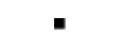 Obsluha obráběcích center v nábytkářské výrobě (kód: 33-057-H)Obsluha obráběcích center v nábytkářské výrobě (kód: 33-057-H)Obsluha obráběcích center v nábytkářské výrobě (kód: 33-057-H)Obsluha obráběcích center v nábytkářské výrobě (kód: 33-057-H)Obsluha obráběcích center v nábytkářské výrobě (kód: 33-057-H)Obsluha obráběcích center v nábytkářské výrobě (kód: 33-057-H)Obsluha obráběcích center v nábytkářské výrobě (kód: 33-057-H)Obsluha obráběcích center v nábytkářské výrobě (kód: 33-057-H)Obsluha obráběcích center v nábytkářské výrobě (kód: 33-057-H)Obsluha obráběcích center v nábytkářské výrobě (kód: 33-057-H)Obsluha obráběcích center v nábytkářské výrobě (kód: 33-057-H)Obsluha obráběcích center v nábytkářské výrobě (kód: 33-057-H)Obsluha obráběcích center v nábytkářské výrobě,  29.03.2024 13:43:25Obsluha obráběcích center v nábytkářské výrobě,  29.03.2024 13:43:25Obsluha obráběcích center v nábytkářské výrobě,  29.03.2024 13:43:25Obsluha obráběcích center v nábytkářské výrobě,  29.03.2024 13:43:25Obsluha obráběcích center v nábytkářské výrobě,  29.03.2024 13:43:25Strana 2 z 2